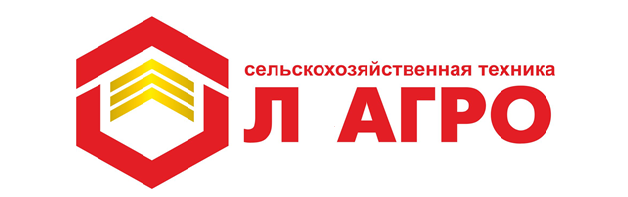 ООО «Л АГРО» ИНН 5405258617почтовый адрес: 644027 г. Омск, ул. Индустриальная, д. 9юр. адрес: 630009 г. Новосибирск, ул. Большевистская, д. 101, помещение 207(б)П Р А Й С – Л И С Т  (цены  с  09.01.2019 г.)Наименование   изделияЧертежный  номерЦена с НДС, руб.СЕЯЛКА-КУЛЬТИВАТОР ЗЕРНОТУКОВАЯ ДЛЯ ПОЛОСНОГО ПОСЕВА(со сдвоенной передней опорой)СКП-2,1А  «Омичка»321 500,00Модульно-посевной комплексКСКП-2,1х2А660 960,00Модульно-посевной комплексКСКП-2,1х3А991 440,00Модульно-посевной комплексКСКП-2,1х4А1 321 920,00Модульно-посевной комплексКСКП-2,1х5А1 652 400,00Модульно-посевной комплексКСКП-2,1х6А1 982 880,00СЕЯЛКА-КУЛЬТИВАТОР ЗЕРНОТУКОВАЯ ДЛЯ ПОЛОСНОГО ПОСЕВА(с увеличенным зернотуковым ящиком и сдвоенной передней опорой)СКП-2,1Б  «Омичка»330 480,00Модульно-посевной комплексКСКП-2,1х2Б680 340,00Модульно-посевной комплексКСКП-2,1х3Б940 440,00Модульно-посевной комплексКСКП-2,1х4Б1 358 640,00Модульно-посевной комплексКСКП-2,1х5Б1 698 300,00Модульно-посевной комплексКСКП-2,1х6Б2 037 960,00СЕЯЛКА-КУЛЬТИВАТОР ЗЕРНОТУКОВАЯ ДЛЯ ПОЛОСНОГО ПОСЕВА(с увеличенным зернотуковым ящиком, сдвоенной передней опорой и колёсной задней опорой)СКП-2,1Д  «Омичка»336 600,00Модульно-посевной комплекс КСКП-2,1х2Д691 560,00Модульно-посевной комплексКСКП-2,1х3Д1 065 900,00Модульно-посевной комплексКСКП-2,1х4Д1 383 120,00Модульно-посевной комплексКСКП-2,1х5Д1 728 900,00Модульно-посевной комплексКСКП-2,1х6Д2 074 680,00Модульно-посевной комплексКСКП-2,1х7Д2500000,00Сцепка 2-х секционнаяСКП 02.00.000Б28 509,00Сцепка 3-х секционнаяСКП 03.00.000А-0141 769,00Сцепка 4-х секционнаяСКП 04.00.000А-0150 653,00Сцепка 5-ти секционнаяСКП 03.00.000А61 659,00Сцепка 6-ти секционнаяСКП 04.00.000А68 289,00Устройство соединительноеСКП 14.00.000А4 641,00Возможны скидкиОтсрочка платежаТел.: 8-960-993-55-00L-agro@mail.ru